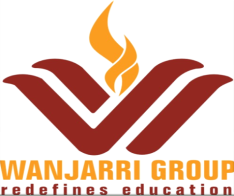 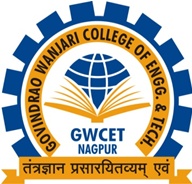 2.4.2 Honours and Recognitions Received by Teachers DR.  HEMANT SONARE    (DEPARTMENT OF MBA)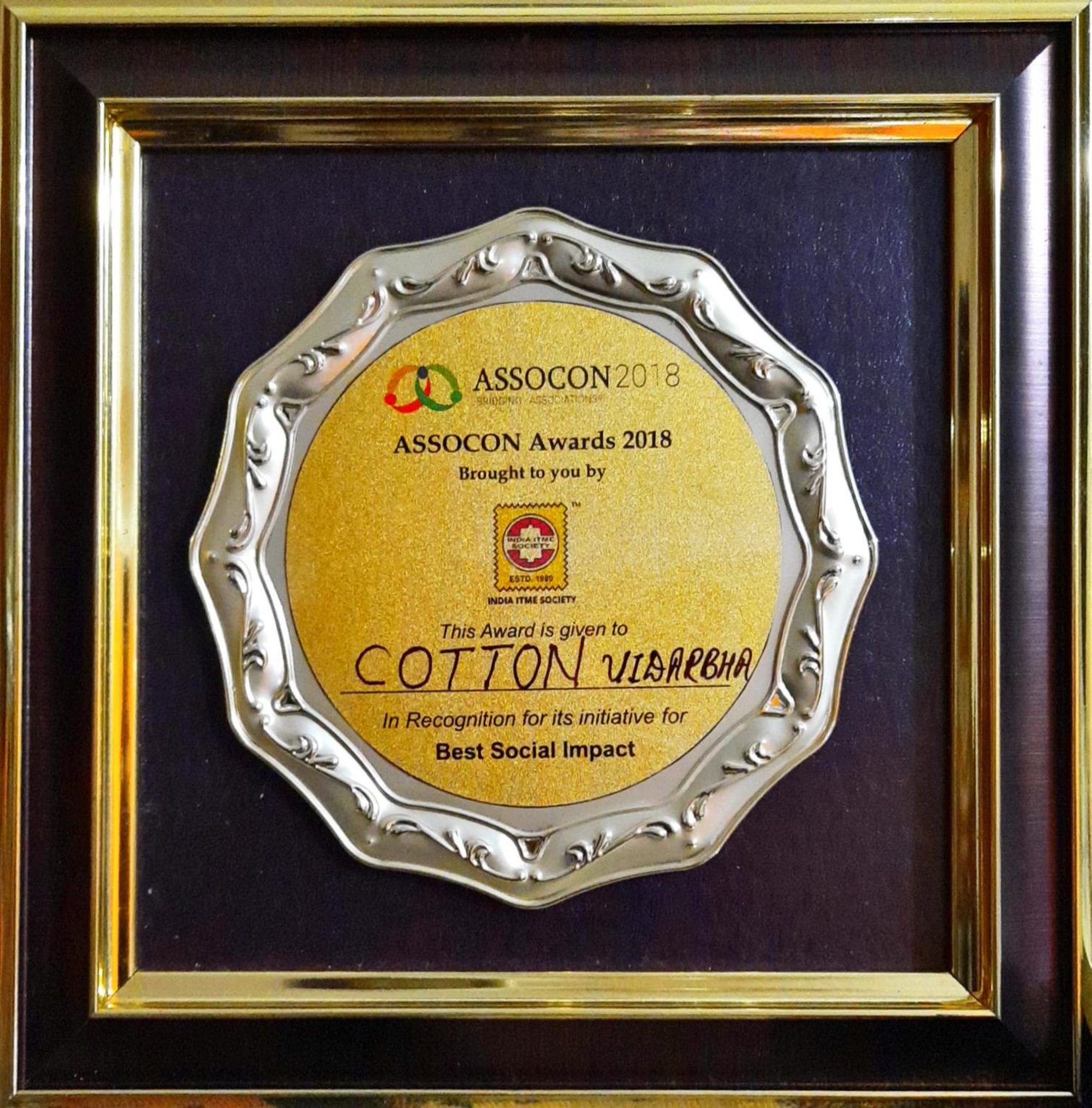 Dr. Hemant Sonare, Director, Wanjari Group of Institution and Associate Professor, Department of MBA Received "Cotton Vidharbha” Assocon Award-2018 by India ITME society.2.4.2 Received awards, recognition, fellowships at State, National, International level from Government, recognized bodies during the years 2.4.2 Received awards, recognition, fellowships at State, National, International level from Government, recognized bodies during the years 2.4.2 Received awards, recognition, fellowships at State, National, International level from Government, recognized bodies during the years 2.4.2 Received awards, recognition, fellowships at State, National, International level from Government, recognized bodies during the years Year of AwardName of full time teachers receiving awards from state level, national level, international level from Government, recognized bodies.Designation Name of the award, fellowship, received from Government or recognized bodies2018-19  Dr. Hemant  SonareDirector & Associate Professor "Cotton Vidharbha” Assocon Award-2018 by India ITME society.